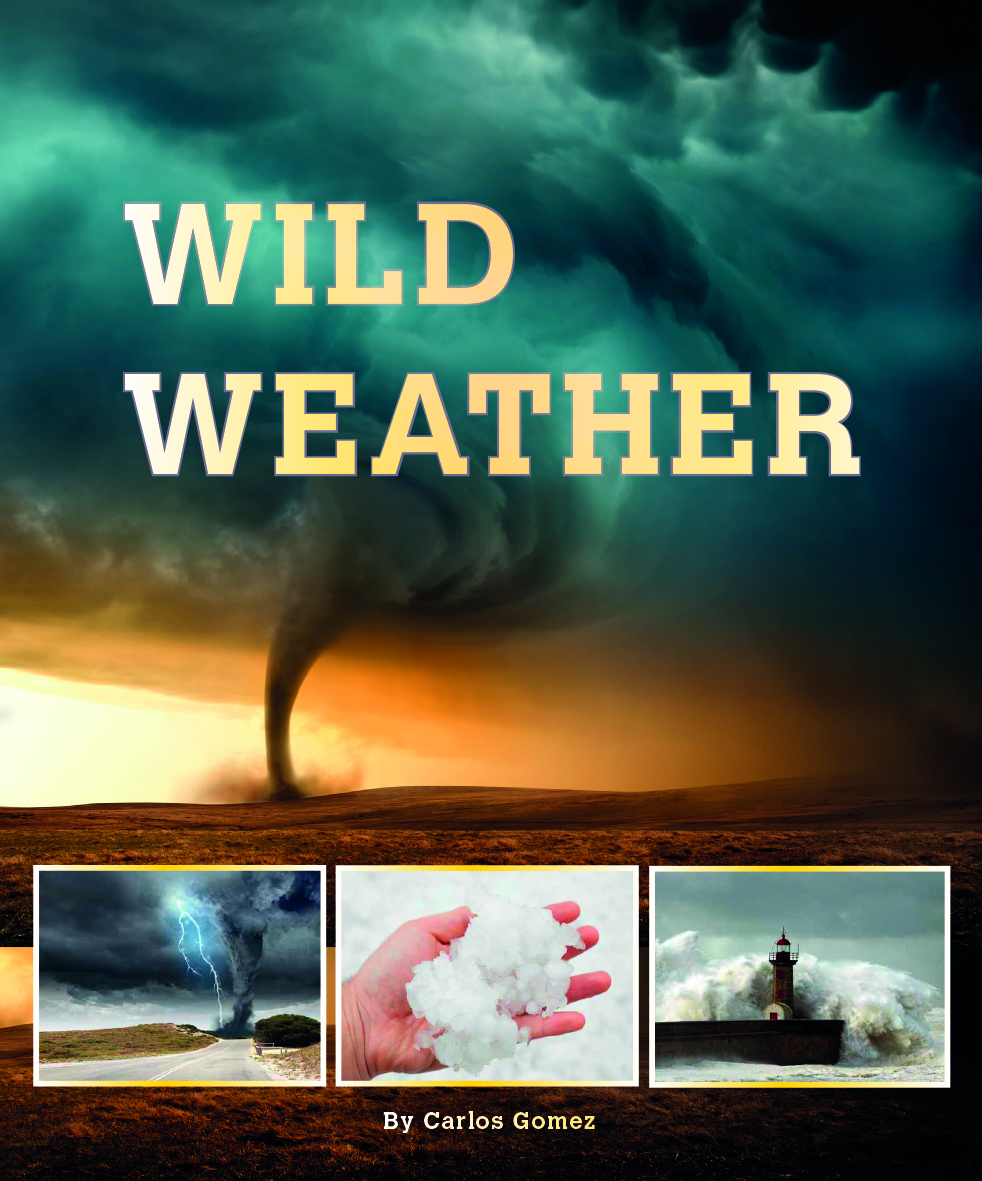 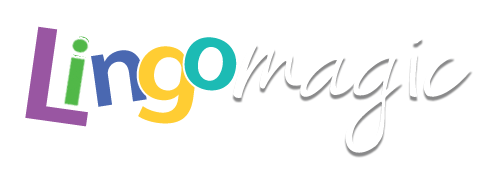 Name: ____________________________________________Date: _______________________________Some places on Earth have wild weather. Where on Earth does it get very hot?Where is the coldest place on earth?Where is the wettest place?Some places on Earth have wild weather.Hot PlacesSome places in Australia get very hot.The temperature there can reach 50 degrees Celsius*.*50 degrees Celsius is about 122 degrees Fahrenheit.It is so hot that you can cook an eggon the ground there!Cold PlacesAntarctica is the coldest place on Earth.The temperature there can dropto minus 48 degrees Celsius*!*Minus 48 degrees Celsius is about minus 54 degrees Fahrenheit.This is colder than the inside of a freezer!Wet PlacesA mountain in Hawaiigets the most rain on Earth.It rains about 350 days a year there.It is so wet that there areonly fifteen days a yearwithout rain!SnowflakesHow big can snowflakes get?One of the largest snowflakes ever seenfell in Montana, USA.One snowflake was 38 centimetres* wide,which is bigger than a dinner plate!*38 centimetres is about 15 inches.HailstonesHow big can hailstones get?Some hailstones are as big as tennis balls.One of the biggest hailstones ever foundfell in Bangladesh.It weighed more than a kilogram*!*A kilogram is about 2 pounds.TornadoesThe United States gets more tornadoes than anyother country – usually around a thousand a year.In spring, there can be up to fivetornadoes in a day!Most tornadoes last for onlya few minutes, but the biggestones can blow for hours.Some tornadoes travel across several statesthrough an area known as ‘Tornado Alley’.That is wild weather!